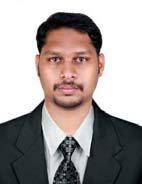 MANOOPKRISHNAMANOOPKRISHNA.368676@2freemail.com  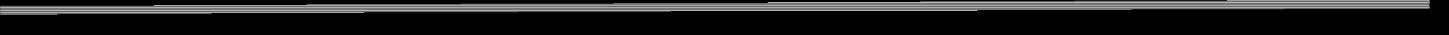 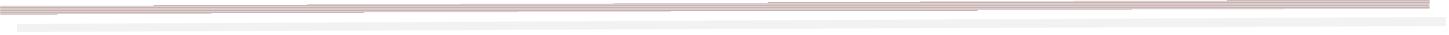 Position Applied for AutoCAD Draughtsman – (Architectural)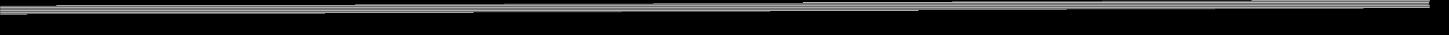 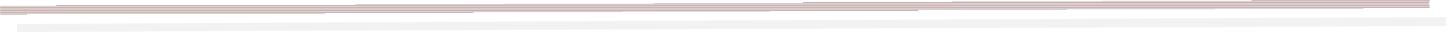 CARRIER OBJECTIVES:To obtain a challenging position in a progressive organization and contribute to the best of my abilities towards the growth of the organization and personal self.OVERVIEWOver all 11 Years of experience including 9 Years in UAE, as a Draughtsman in the field of Landscaping, Hardscape & Marble production. which involves Civil, architectural also known as 3axis water jet and steel cutting machine programing and operatingEDUCATIONAL QUALIFICATIONNCVT Diploma in Civil DraughtsmanDiploma in Advanced Auto CAD.Secondary School Certificate.COMPUTER SKILLSAuto-CAD (Expert Level - 2000 to 2018)Office Excel, Word, Publisher & Power Point.Photoshop & animationInternet awarenessComputer software installation and handlingPROFFESIONAL EXPERIENCEPreparing Presentation Drawings in AutoCAD.Preparing Shop Drawings of Plan, Section & Elevation from Tender Drawings.Preparing detail drawing for the Landscape an irrigation. Preparing As Built Drawings.Co-Ordination of Architectural Drawings with Structural & Service Drawings. Preparing Material Submittals.Preparation of bill of materials.Coordinate with architects, senior engineers, and other engineers.Preparing programs for 3 axis water jet cutting machine and operating Preparing programs for 3 axis steel cutting machine and operatingAssist production controllingEMPLOYMENT CHRONOLOGY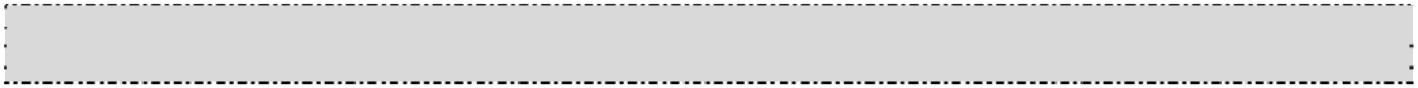 Since Mar 2011 associated with AL RYUM CONTRACTION AND GENRAL TRANSOPT AND ESTABILSHMENT, Abu Dhabi as Architecture Draughtsman.DUBAI PARK PACKAGE 4 AREA DEVELOPMENT - LEGOLAND DubaiTitle:	Dubai Park Package 4 Area DevelopmentClient:	Dubai Parks & ResortsDuration:	Dec ‘15 To Feb ‘17Project Details:	Construction Of The Area Development Work For LegolandVICEROY HOTELS RESORTS RESIDENCE, Palm Jumeirah - DubaiTitle:	VICEROY HOTELS RESORTS RESIDENCEClient:	ASSAS INVESTMENTSDuration:	Mar‘15 to Nov ‘15Project Details:	Viceroy Hotels Resorts Residence, Supply & Installation Of Landscaping,Hardscape..YAS MALL MAIN CONSTRUCTION WORKS PHASE 2 YAS ISLAND DEVELOPMENT, Yas Island, Abu dhabi.Title:	YAS MALL main Construction Works Phase 2 Yas Island DevelopmentClient:	ALDAR Properties PJSCDuration:	Dec ‘12 to Mar ‘15Project Details:	YAS MALL, Supply & Installation of Irrigation, Landscaping, Hardscape,Construction of water feature works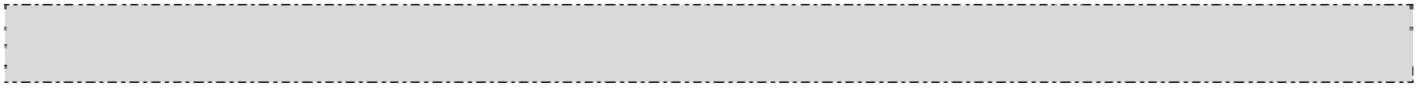 From Dec 2008 to Feb 2011: Associated with VALENCIA Marble Factory L.L.C, Mussafah -16 abudhabi as Architecture Draughtsman.Duration:	May ‘08 to Jun ‘11Project Details:	Valencia is one of the largest company in the marble industry. They are Currentlyhandling prestigious projectsLandmark Tower Abu Dhabi: - Abu DhabiWorked as Main Contractor - This project includes marble wall cladding, flooring and coveringAl Wahda City: - Abu DhabiWorked as Main Contractor - This Project Includes Hotel, Residential apartments.Sky Tower: - Abu DhabiWorked as Main Contractor - This Project Includes Residential apartments & Offices.Rocco forte hotel: - Abu DhabiWorked as Main Contractor - This Project Includes Hotel, Residential apartments.Presidential palace in Mussafah: - Abu DhabiWorked as Main Contractor - This Project Includes Main Palace & Guest Palace.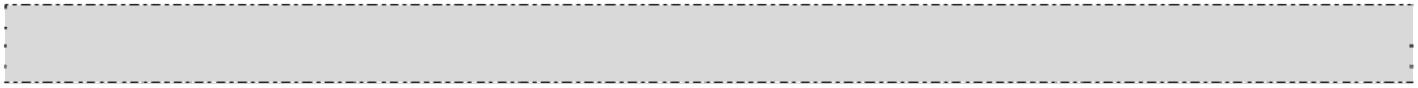 From Sep 2006 to Oct 2008: Associated with SHILPA CONTRACTORS, Kerala India as AutoCAD Draughtsman.Duration:	Sep ‘06 to April ‘08Project Details:	Construction of Commercial & Residential building.Declaration:I hereby declare that the above particulars furnished by me are true to the best of my knowledge and belief. I believe my above accomplishments should ideally prove successful to your organization. It shall be my pleasure and endeavor to prove my accomplishments. If given an opportunity.